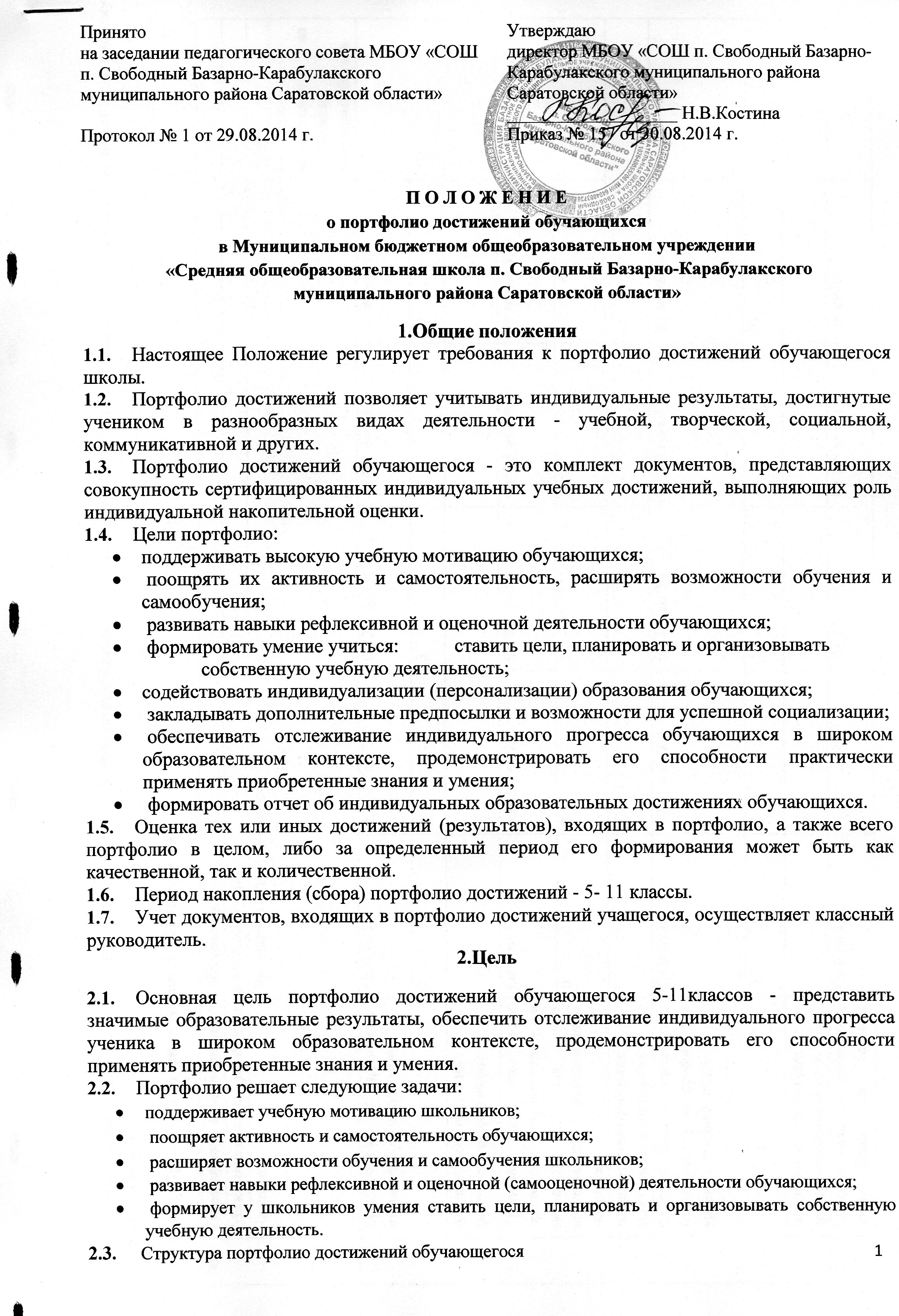 Портфель индивидуальных достижений состоит из 6 блоков. Результаты фиксируются в сводной ведомости по блокам, каждый из которых имеет свою систему ранжирования.1 блок. Предметная компетентность обучающихся2 блок. Функциональная грамотность обучающихсяСформированность данной компетенции предполагает наличие умений, обеспечивающих достаточный уровень самостоятельности при освоении государственных образовательных стандартов.3 блок. Социальная компетентность обучающихсяСформированность данной компетенции характеризуется способностью обучающихся брать на себя ответственность, участвовать в совместном принятии решений, в функционировании демократических институтов, способностью быть лидером.4 блок. Общекультурная и поликультурная компетентность обучающихсяСформированность данной компетенции характеризуется уровнем духовно-нравственного развития личности, обеспечения здорового образа жизни, пониманием различий между культурами, степенью толерантности.5 блок Коммуникативная компетентность обучающихся	Данный тип компетенции отражает владение навыками устного и письменного общения, иностранными языками, информационно-коммуникационными технологиями, умениями вести переговоры, взаимодействовать с различными возрастными категориями.6 блок Интеллектуальная компетентность обучающихся	Сформированность данной компетенции характеризуется способностью к самообразованию, достижению устойчивых результатов.Портфолио оформляется в виде папки достижений обучающегося с приложением подтверждающих  документов.Перечень обязательных разделов портфолио:титульный листрезюме (общие сведения об учащемся);информация об учебных достижениях (динамика показателей успеваемости по отдельным учебным предметам и в целом - по учебным четвертям) информация об участии в олимпиадах и конкурсах информация об участии в научно-практических конференциях;информация об участии в мероприятиях и конкурсах в рамках дополнительного образования;информация о спортивных достижениях;информация об участии в общественной жизни школы, района, участии в гражданско-патриотических и волонтерских акциях;3.Контроль заполнения портфолио достижений обучающегося и функциональные обязанности участников образовательного процесса при ведении портфолио обучающегосяКонтроль работы классных руководителей по заполнению портфолио достижений учащихся каждого класса осуществляет заместитель директора школы по ВР.Портфолио достижений обучающихся в каждом классе проверяются не реже одного раза в год согласно плану внутришкольного контроля.В формировании портфолио участвуют обучающиеся, родители обучающихся, учитель начальных классов, учителя - предметники, педагог - психолог, социальный педагог, педагоги дополнительного образования, заместители руководителя ОУ.При формировании портфолио функциональные обязанности между участниками образовательного процесса распределяются следующим образом:обучающийся ведет работу по формированию и заполнению портфолио;директор ОУ разрабатывает и утверждает нормативную правовую базу, обеспечивающую ведение портфолио; распределяет обязанности участников образовательного процесса по данному направлению деятельности; создает условия для мотивации педагогических работников к работе по новой системе оценивания; осуществляет общее руководство деятельностью педагогического коллектива по реализации технологии портфолио в практике работы ОУ;заместители директора ОУ организуют работу по реализации в практике работы ОУ технологии портфолио как метода оценивания индивидуальных образовательных достижений обучающегося; осуществляют контроль над деятельностью педагогического коллектива по реализации технологии портфолио в ОУ;классный руководитель оказывает помощь обучающимся в процессе формирования портфолио, проводит информационную, консультативную, диагностическую работу по формированию портфолио с обучающимися и их родителями; осуществляет посредническую функцию между обучающимися и учителями, педагогами дополнительного образования, представителями социума в целях пополнения портфолио; осуществляет контроль за пополнением портфолио, обеспечивает обучающихся необходимыми формами, бланками, рекомендациями; организует воспитательную работу с обучающимися, направленную на личностное и профессиональное самоопределение обучающихся;учителя предметники, педагоги дополнительного образования проводят информационную работу с обучающимися и их родителями по формированию портфолио, предоставляют обучающимся места деятельности для накопления материалов портфолио; №Предметная компетентность обучающихсяПредметная компетентность обучающихсяПредметная компетентность обучающихсяПредметная компетентность обучающихсяПредметная компетентность обучающихсяПредметная компетентность обучающихсяПредметная компетентность обучающихся№Максимальный средний балл по блоку - 20Максимальный средний балл по блоку - 20Максимальный средний балл по блоку - 20Максимальный средний балл по блоку - 20Максимальный средний балл по блоку - 20Максимальный средний балл по блоку - 20Максимальный средний балл по блоку - 20№КритерииПоказатели (оценка в баллах)Показатели (оценка в баллах)Показатели (оценка в баллах)Показатели (оценка в баллах)Показатели (оценка в баллах)Итого№КритерииПоказатели (оценка в баллах)Показатели (оценка в баллах)Показатели (оценка в баллах)Показатели (оценка в баллах)Показатели (оценка в баллах)Выставляется максимальный из возможных набранных баллов1.Средний балл по предметам, изучающимся углубленноОт 0 до 1,4 От 1,5 до 2,4От 2,5 до 3,4От 3,5 до 4,4Не менее 4,51.Средний балл по предметам, изучающимся углубленно00 3 10 20 1.планируемое состояниефактическое состояние2.Средний балл по всем предметам, изучающимся в начальной школе по программам развивающего обученияОт 0 до 1,4 От 1,5 до 2,4От 2,5 до 3,4От 3,5 до 4,4Не менее 4,52.Средний балл по всем предметам, изучающимся в начальной школе по программам развивающего обучения00 3 10 20 2.планируемое состояниефактическое состояние3.Средний балл по предметам, изучающимся на профильном уровне в старшей школеОт 0 до 1,4 От 1,5 до 2,4От 2,5 до 3,4От 3,5 до 4,4Не менее 4,53.Средний балл по предметам, изучающимся на профильном уровне в старшей школе00 5 15 20 3.планируемое состояниефактическое состояние4.Средний балл по предметам, изучающимся на базовом уровне в старшей школеОт 0 до 1,4 От 1,5 до 2,4От 2,5 до 3,4От 3,5 до 4,4Не менее 4,54.Средний балл по предметам, изучающимся на базовом уровне в старшей школе00 3 5 20 4.планируемое состояниефактическое состояние5.Средний балл по элективным курсам в основной школе0 баллов1 балл2 балла3 балла4 балла5.Средний балл по элективным курсам в основной школе00 3 10 20 5.планируемое состояниефактическое состояние6.Средний балл по предметам, обязательным в рамках государственной (итоговой) аттестации (9 класс)От 0 до 1,4 От 1,5 до 2,4От 2,5 до 3,4От 3,5 до 4,4Не менее 4,56.Средний балл по предметам, обязательным в рамках государственной (итоговой) аттестации (9 класс)00 3 820 6.планируемое состояниефактическое состояние7Средний балл по предметам, по выбору в рамках государственной (итоговой) аттестации (9 класс)От 0 до 1,4 От 1,5 до 2,4От 2,5 до 3,4От 3,5 до 4,4Не менее 4,57Средний балл по предметам, по выбору в рамках государственной (итоговой) аттестации (9 класс)00510207планируемое состояниефактическое состояние8.Средний уровень достижений на ЕГЭ по обязательным предметамНиже установленного допустимого порогана уровне установленного допустимого порога, но менее 50% от максимального балла)50-65% от максимального балла66-80% от максимального балла81-100% от максимального балла8.Средний уровень достижений на ЕГЭ по обязательным предметам03710208.планируемое состояниефактическое состояние9.Средний уровень достижений на ЕГЭ по предметам по выборуНиже установленного допустимого порогана уровне установленного допустимого порога, но менее 50% от максимального балла)50-65% от максимального балла66-80% от максимального балла81-100% от максимального балла9.Средний уровень достижений на ЕГЭ по предметам по выбору051015209.планируемое состояниефактическое состояние10.Средний балл по предметам федерального компонента федерального базисного учебного плана (для обучающихся (2-8 классов)От 0 до 1,4 От 1,5 до 2,4От 2,5 до 3,4От 3,5 до 4,4Не менее 4,510.Средний балл по предметам федерального компонента федерального базисного учебного плана (для обучающихся (2-8 классов)00 3 820 10.планируемое состояниефактическое состояниеСредний балл по критериям пунктов соответствующей ступенипланируемое состояниефактическое состояние№Функциональная грамотность обучающихсяФункциональная грамотность обучающихсяФункциональная грамотность обучающихсяФункциональная грамотность обучающихсяФункциональная грамотность обучающихсяФункциональная грамотность обучающихсяФункциональная грамотность обучающихся№Максимальный средний балл по блоку  - 8Максимальный средний балл по блоку  - 8Максимальный средний балл по блоку  - 8Максимальный средний балл по блоку  - 8Максимальный средний балл по блоку  - 8Максимальный средний балл по блоку  - 8Максимальный средний балл по блоку  - 8№КритерииПоказатели (оценка в баллах)Показатели (оценка в баллах)Показатели (оценка в баллах)Показатели (оценка в баллах)Показатели (оценка в баллах)Итого№КритерииПоказатели (оценка в баллах)Показатели (оценка в баллах)Показатели (оценка в баллах)Показатели (оценка в баллах)Показатели (оценка в баллах)Выставляется максимальный из возможных набранных баллов1.позитивная динамика среднего балла по всем учебным предметамОт 0 до 0,1 б.от 0,1 до 0,2 б.за отчетный период От 0,2 до 0,3 б.за отчетный периодОт 0,3 до 0,4 б.за отчетный периодОт 0,4 и более б.за отчетный период1.позитивная динамика среднего балла по всем учебным предметам0 2468планируемое состояниефактическое состояние2.уровень самостоятельности при выполнении итоговых работ, подготовки продуктов творческой и проектной деятельности на занятиях в предметных кружках, на элективных курсах, элективных учебных предметах, при участии в социальных практикахотсутствие достиженийсамостоятельное выполнение типовых домашних заданий и разовых порученийсамостоятельная подготовка дополнительного материала к урокам, учебным и внеучебным занятиям, самостоятельное выполнение творческих домашних заданийсамостоятельная деятельность с оформлением и представлением результатов в рамках отдельного направления реализации коллективных инициатив Инициативное предложение и его разработка с определением системы организации ее реализации и привлечением других участников 2.уровень самостоятельности при выполнении итоговых работ, подготовки продуктов творческой и проектной деятельности на занятиях в предметных кружках, на элективных курсах, элективных учебных предметах, при участии в социальных практиках02Разовый характер -2Систематически - 4Разовый характер -4Систематически - 6Разовый характер -6Систематически - 8планируемое состояниефактическое состояниеСредний балл по критериям 1-2планируемое состояниефактическое состояние№Социальная компетентность обучающихсяСоциальная компетентность обучающихсяСоциальная компетентность обучающихсяСоциальная компетентность обучающихсяСоциальная компетентность обучающихсяСоциальная компетентность обучающихсяСоциальная компетентность обучающихсяСоциальная компетентность обучающихсяСоциальная компетентность обучающихсяСоциальная компетентность обучающихсяСоциальная компетентность обучающихся№Максимальный балл по блоку - 20Максимальный балл по блоку - 20Максимальный балл по блоку - 20Максимальный балл по блоку - 20Максимальный балл по блоку - 20Максимальный балл по блоку - 20Максимальный балл по блоку - 20Максимальный балл по блоку - 20Максимальный балл по блоку - 20Максимальный балл по блоку - 20Максимальный балл по блоку - 20№Критерии Показатели (оценка в баллах)Показатели (оценка в баллах)Показатели (оценка в баллах)Показатели (оценка в баллах)Показатели (оценка в баллах)Показатели (оценка в баллах)Показатели (оценка в баллах)Показатели (оценка в баллах)Показатели (оценка в баллах)Итого1.участие в работе институтов самоуправления и общественных организацийуровень ОУ (для 1-5 классов – лидерство в общественной работе на уровне класса)уровень ОУ (для 1-5 классов – лидерство в общественной работе на уровне класса)уровень ОУ (для 1-5 классов – лидерство в общественной работе на уровне класса)муниципальный уровеньвыставляется максимальный из возможных набранных балловмуниципальный уровеньвыставляется максимальный из возможных набранных балловмуниципальный уровеньвыставляется максимальный из возможных набранных балловрегиональный уровеньвыставляется максимальный из возможных набранных балловрегиональный уровеньвыставляется максимальный из возможных набранных балловрегиональный уровеньвыставляется максимальный из возможных набранных балловвыставляется максимальный из возможных набранных баллов1.участие в работе институтов самоуправления и общественных организаций3в качестве руководителя - 53в качестве руководителя - 53в качестве руководителя - 55в качестве руководителя - 155в качестве руководителя - 155в качестве руководителя - 1510в качестве руководителя - 2010в качестве руководителя - 2010в качестве руководителя - 20выставляется максимальный из возможных набранных балловпланируемое состояниефактическое состояниевыставляется максимальный из возможных набранных баллов2.сформированность правового поведения и гражданской позицииотсутствие нарушений устава школы, правонарушенийналичие грамот, благодарственных писем за участие в правовых акциях, волонтерском движении, межвозрастных социально-значимых проектахналичие грамот, благодарственных писем за участие в правовых акциях, волонтерском движении, межвозрастных социально-значимых проектахналичие грамот, благодарственных писем за участие в правовых акциях, волонтерском движении, межвозрастных социально-значимых проектахналичие призовых мест, подтвержденных документами, на конференциях, конкурсах по правовой тематикемуниципального уровняналичие призовых мест, подтвержденных документами, на конференциях, конкурсах по правовой тематикемуниципального уровняналичие призовых мест, подтвержденных документами, на конференциях, конкурсах по правовой тематикемуниципального уровняналичие призовых мест, подтвержденных документами, на конференциях, конкурсах по правовой тематикерегионального и более высокого уровняналичие призовых мест, подтвержденных документами, на конференциях, конкурсах по правовой тематикерегионального и более высокого уровняВыставляется сумма баллов2.сформированность правового поведения и гражданской позиции1Один подтверждающий документ -22 и более - 4Один подтверждающий документ -22 и более - 4Один подтверждающий документ -22 и более - 4Один подтверждающий документ -42 и более - 6Один подтверждающий документ -42 и более - 6Один подтверждающий документ -42 и более - 6Один подтверждающий документ -62 и более – 9Один подтверждающий документ -62 и более – 9Выставляется сумма балловпланируемое состояниефактическое состояние3.сформированность основ экономического сознаниясистематические занятия в кружке экономического направленияналичие призовых мест, подтвержденных документами, на конференциях, конкурсах по экономической тематикемуниципального уровняналичие призовых мест, подтвержденных документами, на конференциях, конкурсах по экономической тематикемуниципального уровняналичие призовых мест, подтвержденных документами, на конференциях, конкурсах по экономической тематикемуниципального уровняналичие призовых мест, подтвержденных документами, на конференциях, конкурсах по экономической тематикерегионального уровняналичие призовых мест, подтвержденных документами, на конференциях, конкурсах по экономической тематикерегионального уровняналичие призовых мест, подтвержденных документами, на конференциях, конкурсах по экономической тематикерегионального уровняналичие призовых мест, подтвержденных документами, на конференциях, конкурсах по экономической тематикеболее высокого уровняналичие призовых мест, подтвержденных документами, на конференциях, конкурсах по экономической тематикеболее высокого уровняВыставляется сумма баллов3.сформированность основ экономического сознания11 подтверждающий документ -22 и более - 41 подтверждающий документ -22 и более - 41 подтверждающий документ -22 и более - 41 подтверждающий документ -42 и более - 61 подтверждающий документ -42 и более - 61 подтверждающий документ -42 и более - 61 подтверждающий документ -62 и более – 91 подтверждающий документ -62 и более – 9Выставляется сумма балловпланируемое состояниефактическое состояниеВыставляется сумма баллов4.сформированность навыков самоорганизации снижение по сравнению с предыдущим отчетным периодом  числа опозданий на уроки, мероприятия и пропусков занятий по неуважительным причинамотсутствие пропусков и опозданий на уроки, мероприятия, высокий уровень самостоятельности при ликвидации пробелов в знанияхотсутствие пропусков и опозданий на уроки, мероприятия, высокий уровень самостоятельности при ликвидации пробелов в знанияхотсутствие пропусков и опозданий на уроки, мероприятия, высокий уровень самостоятельности при ликвидации пробелов в знанияхвысокий уровень достижений при обучении в форме экстерната, дистанционного обучения, по индивидуальным образовательным планамвысокий уровень достижений при обучении в форме экстерната, дистанционного обучения, по индивидуальным образовательным планамвысокий уровень достижений при обучении в форме экстерната, дистанционного обучения, по индивидуальным образовательным планамналичие самостоятельных инновационных решений в ходе  социальных практик, получивших дальнейшее применениеналичие самостоятельных инновационных решений в ходе  социальных практик, получивших дальнейшее применениеВыставляется максимальный балл4.488815151520204.планируемое состояниефактическое состояние5.сформированность навыков трудовой деятельностиучастие в работе школьных трудовых и ремонтных бригадучастие в работе школьных трудовых и ремонтных бригадналичие призовых мест по итогам выставок, ярмарок, демонстрирующих продукты труданаличие призовых мест по итогам выставок, ярмарок, демонстрирующих продукты труданаличие призовых мест по итогам выставок, ярмарок, демонстрирующих продукты труданаличие положительных отзывов с места работы о выполнении определенной трудовой деятельностиналичие положительных отзывов с места работы о выполнении определенной трудовой деятельностиналичие положительных отзывов с места работы о выполнении определенной трудовой деятельностиналичие проектов, инициатив, получивших финансовую поддержку на муниципальном, региональном, более высоких уровняхВыставляется максимальный балл5.сформированность навыков трудовой деятельности1010уровень ОУ -5школьный и муниципальный уровень – 10школьный, муниципальный, региональный уровень -  15уровень ОУ -5школьный и муниципальный уровень – 10школьный, муниципальный, региональный уровень -  15уровень ОУ -5школьный и муниципальный уровень – 10школьный, муниципальный, региональный уровень -  15151515205.планируемое состояниефактическое состояниеСредний балл по критериям 1-5 (с учетом возрастных особенностей)планируемое состояниефактическое состояниеОбщекультурная и поликультурная компетентность обучающихсяОбщекультурная и поликультурная компетентность обучающихсяОбщекультурная и поликультурная компетентность обучающихсяОбщекультурная и поликультурная компетентность обучающихсяОбщекультурная и поликультурная компетентность обучающихсяОбщекультурная и поликультурная компетентность обучающихсяМаксимальный балл по блоку - 13Максимальный балл по блоку - 13Максимальный балл по блоку - 13Максимальный балл по блоку - 13Максимальный балл по блоку - 13Максимальный балл по блоку - 13КритерииПоказателиПоказателиПоказателиПоказателиИтого1.результативность занятий физкультурно-оздоровительной направленностисистематические занятия в спортивной секции, кружке, наличие призовых мест на мероприятиях данной направленности школьного уровняналичие призовых мест на соревнованиях муниципального уровня выставляется максимальный из возможных набранных балловналичие призовых мест на соревнованиях регионального уровнявыставляется максимальный из возможных набранных балловналичие призовых мест на соревнованиях более высокого уровня выставляется максимальный из возможных набранных балловВыставляется максимальный балл1.результативность занятий физкультурно-оздоровительной направленностисистематические занятия- 3наличие призовых мест - 51 подтверждающий документ – 42 и более - 71 подтверждающий документ – 62 и более - 101 подтверждающий документ – 72 и более - 13Выставляется максимальный баллпланируемое состояниефактическое состояниеВыставляется максимальный балл2.результативность занятий художественно-эстетической направленности (творческие кружки, секции, мастерские, студии, школы и.т.д)систематические занятия в творческих кружках, специализированных школах, наличие призовых мест на мероприятиях данной направленности школьного уровняналичие призовых мест на конкурсах муниципального уровняналичие призовых мест на конкурсах регионального уровняналичие призовых мест на конкурсах более высокого уровняВыставляется максимальный балл2.результативность занятий художественно-эстетической направленности (творческие кружки, секции, мастерские, студии, школы и.т.д)систематические занятия- 3наличие призовых мест - 51 диплом – 42 диплома и более – 71 диплом – 62 диплома и более – 101 диплом – 72 диплома и более – 13Выставляется максимальный баллпланируемое состояниефактическое состояниеВыставляется максимальный балл3.результативность участия в туристическо-краеведческой  и природоохранной деятельностисистематические занятия в кружке по данному направлению, наличие призовых мест на мероприятиях данной направленности школьного уровняНаличие благодарственных писем за участие в поисковых, исследовательских мероприятиях, призовых мест на конференциях по соответствующей тематике муниципального уровня Наличие благодарственных писем за участие в поисковых, исследовательских мероприятиях, призовых мест на конференциях по соответствующей тематике регионального уровняНаличие благодарственных писем за участие в поисковых, исследовательских мероприятиях, призовых мест на конференциях по соответствующей тематике более высокого уровняВыставляется максимальный баллсистематические занятия- 3наличие призовых мест - 51 подтверждающий документ – 42 и более - 71 подтверждающий документ – 62 и более - 101 подтверждающий документ – 72 и более - 13Выставляется максимальный баллпланируемое состояниефактическое состояние4.результативность участия в мероприятиях военно-патриотической направленностиСистематические занятия в кружке по данному направлению, наличие призовых мест на мероприятиях данной направленности школьного уровняНаличие благодарственных писем за участие в поисковых, исследовательских мероприятиях, работу при  музеях, призовых мест на конференциях по соответствующей тематике на муниципальном  уровнеНаличие благодарственных писем за участие в поисковых, исследовательских мероприятиях, работу при  музеях, призовых мест на конференциях по соответствующей тематике на региональном  уровнеНаличие благодарственных писем за участие в поисковых, исследовательских мероприятиях, работу при  музеях, призовых мест на конференциях по соответствующей тематике на более высоком  уровнеВыставляется максимальный баллсистематические занятия- 3наличие призовых мест - 51 подтверждающий документ – 42 и более - 71 подтверждающий документ – 62 и более - 101 подтверждающий документ – 72 и более - 13планируемое состояниефактическое состояние5.уровень толерантностиучастие в программах международного сотрудничестваНаличие призовых мест на конференциях поликультурной направленности муниципального уровняНаличие призовых мест на конференциях поликультурной направленности регионального уровняНаличие призовых мест на конференциях поликультурной направленности более высокого уровняВыставляется максимальный балл5.уровень толерантности21 диплом – 42 диплома и более – 71 диплом – 62 диплома и более – 101 диплом – 72 диплома и более – 13Выставляется максимальный баллпланируемое состояниефактическое состояниеВыставляется максимальный баллСредний балл по критериям 1-5планируемое состояниефактическое состояниеКоммуникативная компетентность обучающихсяКоммуникативная компетентность обучающихсяКоммуникативная компетентность обучающихсяКоммуникативная компетентность обучающихсяКоммуникативная компетентность обучающихсяКоммуникативная компетентность обучающихсяКоммуникативная компетентность обучающихсяМаксимальный балл по блоку - 19Максимальный балл по блоку - 19Максимальный балл по блоку - 19Максимальный балл по блоку - 19Максимальный балл по блоку - 19Максимальный балл по блоку - 19Максимальный балл по блоку - 19КритерииПоказателиПоказателиПоказателиПоказателиПоказателиИтого1.положительная динамика по сравнению с предыдущим отчетным периодом среднего балла отметок за письменные работы по русскому языку, литературе положительная динамика по сравнению с предыдущим отчетным периодом среднего балла отметок за письменные работы по русскому языку, литературе От 0,3  до 0,6 б.От 0,6 до 0,8 б.от 0,8 до 1 б. 1 и более  б.выставляется максимальный из возможных набранных баллов1.положительная динамика по сравнению с предыдущим отчетным периодом среднего балла отметок за письменные работы по русскому языку, литературе положительная динамика по сравнению с предыдущим отчетным периодом среднего балла отметок за письменные работы по русскому языку, литературе 5101519выставляется максимальный из возможных набранных балловпланируемое состояниефактическое состояниепланируемое состояниефактическое состояние2.результативность литературного творчестварезультативность литературного творчествасистематические занятия в литературных кружках, театрах, наличие призовых мест на мероприятиях данной направленности школьного уровняналичие призовых мест на конкурсах литературного творчества, конференциях по соответствующей тематике муниципального уровнявыставляется максимальный из возможных набранных балловналичие призовых мест на конкурсах литературного творчества, конференциях по соответствующей тематике регионального уровнявыставляется максимальный из возможных набранных балловналичие призовых мест на конкурсах литературного творчества, конференциях по соответствующей тематике более высокого уровнявыставляется максимальный из возможных набранных балловВыставляется максимальный балл2.результативность литературного творчестварезультативность литературного творчествасистематические занятия- 3наличие призовых мест - 51 диплом – 42 и более - 81 диплом – 62 и более - 121 диплом – 92 и более - 19Выставляется максимальный баллпланируемое состояниефактическое состояниепланируемое состояниефактическое состояниеВыставляется максимальный балл3.уровень информационной компетентностиуровень информационной компетентностиумение сопровождать свои проекты, доклады, рефераты презентациями, наличие призовых мест на мероприятиях данной направленности школьного уровняналичие призовых мест на конкурсах, конференциях муниципального уровня,способность создавать авторские информационные продукты (учебные модули, сайты…)наличие призовых мест на конкурсах, конференциях регионального уровняналичие призовых мест на конкурсах, конференциях более высокого уровняВыставляется максимальный балл3.уровень информационной компетентностиуровень информационной компетентностисистематические занятия- 3наличие призовых мест - 51 диплом – 42 и более - 81 диплом – 62 и более - 121 диплом – 92 и более - 19Выставляется максимальный баллпланируемое состояниефактическое состояниепланируемое состояниефактическое состояние4.уровень владения иностранными языкамиуровень владения иностранными языкамиИзучение 2-х и более иностранных языков, наличие призовых мест на мероприятиях данной направленности школьного уровняНаличие призовых мест на конкурсах по соответствующему направлению муниципального  уровнявыставляется максимальный из возможных набранных балловНаличие призовых мест на конкурсах по соответствующему направлению регионального уровнявыставляется максимальный из возможных набранных балловНаличие призовых мест на конкурсах по соответствующему направлению более высокого уровнявыставляется максимальный из возможных набранных балловсистематические занятия двумя языками - 3наличие призовых мест - 51 диплом – 42 и более - 81 диплом – 62 и более - 121 диплом – 92 и более - 19планируемое состояниефактическое состояниепланируемое состояниефактическое состояние5.уровень взаимодействияв коллективеуровень взаимодействияв коллективеотсутствие свидетельств деструктивных последствий конфликтовспособность работать в группе и добиваться намеченных целей, получать определенный продукт совместной деятельностиспособность организовывать и руководить работой группы по достижению намеченных целей и получения продуктов совместной деятельностиСпособность планировать, организовать и проводить массовые мероприятия выставляется максимальный из возможных набранных баллов5.уровень взаимодействияв коллективеуровень взаимодействияв коллективе3101519выставляется максимальный из возможных набранных балловпланируемое состояниефактическое состояниепланируемое состояниефактическое состояниевыставляется максимальный из возможных набранных балловСредний балл по критериям  1-5планируемое состояниефактическое состояниеСредний балл по критериям  1-5планируемое состояниефактическое состояниеИнтеллектуальная компетентность обучающихсяИнтеллектуальная компетентность обучающихсяИнтеллектуальная компетентность обучающихсяИнтеллектуальная компетентность обучающихсяИнтеллектуальная компетентность обучающихсяИнтеллектуальная компетентность обучающихсяИнтеллектуальная компетентность обучающихсяИнтеллектуальная компетентность обучающихсяМаксимальный балл по блоку - 20Максимальный балл по блоку - 20Максимальный балл по блоку - 20Максимальный балл по блоку - 20Максимальный балл по блоку - 20Максимальный балл по блоку - 20Максимальный балл по блоку - 20Максимальный балл по блоку - 20КритерииПоказателиПоказателиПоказателиПоказателиПоказателиПоказателиИтого1.занятость и результативность занятий в научных обществах, клубах, организацияхсистематически посещает занятия научных организаций, наличие призовых мест на предметных олимпиадах, защите проектов школьного и сетевого уровнейсистематически посещает занятия научных организаций, наличие призовых мест на предметных олимпиадах, защите проектов школьного и сетевого уровнейналичие призовых мест на предметных олимпиадах, защите проектов муниципального уровняналичие призовых мест на предметных олимпиадах, защите проектов муниципального уровняналичие призовых мест на предметных олимпиадах, защите проектов регионального уровняналичие призовых мест на предметных олимпиадах, защите проектов более высокого уровнявыставляется максимальный из возможных балловсистематические занятия- 3наличие призовых мест - 5систематические занятия- 3наличие призовых мест - 51 диплом – 62 и более - 81 диплом – 62 и более - 81 диплом – 102 и более - 15за каждый  диплом по 20баллов. Общая сумма баллов по всем блокам ведомости, включая данный не должна превышать 100 балловвыставляется максимальный из возможных балловпланируемое состояниефактическое состояние2.публичное представление результатовналичие печатных работ и публикаций ( в том числе в периодических печатных изданиях школьного уровня)наличие призовых мест при проведении интеллектуальных игр, марафонов муниципального уровняналичие призовых мест при проведении интеллектуальных игр, марафонов муниципального уровняналичие призовых мест при проведении интеллектуальных игр, марафонов регионального уровняналичие призовых мест при проведении интеллектуальных игр, марафонов регионального уровняналичие авторских продуктов (сборник сочинений, музыкальное произведение, схема усовершенствования прибора, рационализаторское решение, выставка художественных произведений, демонстрация разработанных моделей одежды)выставляется максимальный из возможных набранных баллов2.публичное представление результатов555101020выставляется максимальный из возможных набранных балловпланируемое состояниефактическое состояние3.уровень самообразованиясистематическая подготовка к урокам  дополнительного материала по желанию обучающегосяпроведение уроков в рамках дня самоуправленияпроведение уроков в рамках дня самоуправлениясертифицированные предметные курсы сертифицированные предметные курсы сертифицированные курсы профориентационной направленности, наличие призовых мест в олимпиадах, организуемых вузамивыставляется сумма баллов3.уровень самообразования355666выставляется сумма балловпланируемое состояниефактическое состояниеСредний балл по критериям1-3планируемое состояниефактическое состояниеИтого по портфолиоСумма средних баллов по блокам/100: планируемое состояниефактическое состояние